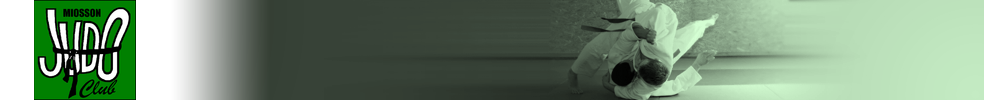 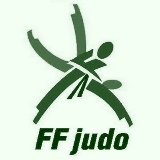 Planning des cours pour la saison 2018/2019GroupesGroupesGroupesLundiLundiMardiMercrediJeudiVendrediSamediGroupe n°1Baby2015201610h30/11h3011h30/12h30GroupeN°2Micro-PoussinsDébutants2013201414h/15h16h30/17h15GroupeN°2Micro-PoussinsDébutants2013201417h/17h4516h30/17h30Groupe N°3Micro-poussinsSous-Poussins2012201317h45/18h4517h45/18h4517h30/18h3014h/15h17h45/18h4516h45/17h45	Groupe N°3Micro-poussinsSous-Poussins2012201317h45/18h4517h45/18h4517h30/18h3017h45/18h4516h30/17h3016h45/17h45	GroupeN°4Sous-PoussinsPoussins20092010201118h45/19h4518h45/19h4517h30/18h3014h/15h17h45/18h4516h45/17h45GroupeN°4Sous-PoussinsPoussins20092010201118h45/19h4518h45/19h4517h30/18h3018h45/19h4516h30/17h3016h45/17h45 Groupe N°5GroupeEcole Compétition200520062007200817h/18h3018h/19h30GroupeN°6Groupe/AdultesCompétiteurs≥200418h30/20h3020h30/21h19h30/21h30GroupeN°7Taïso19h30/21hGroupe N°8Self défense20h/21h3020h/21h30MurielMurielMurielMurielDojo Nieuil l’EspoirLundi 17h45/19hMercredi 17h/18h45Dojo Nieuil l’EspoirLundi 17h45/19hMercredi 17h/18h45Salle de judo Nouaillé MaupertuisMardi 18h/18h45Jeudi 17h45/18h45Salle de judo Nouaillé MaupertuisMardi 18h/18h45Jeudi 17h45/18h45CyrilCyrilCyrilCyrilDojo Nieuil l’EspoirLundi 17h45/19hMercredi 17h/18h45Dojo Nieuil l’EspoirLundi 17h45/19hMercredi 17h/18h45Salle de judo Nouaillé MaupertuisMardi 18h/18h45Jeudi 17h45/18h45Salle de judo Nouaillé MaupertuisMardi 18h/18h45Jeudi 17h45/18h45Dojo de LigugéDojo de LigugéDiennéYoannYoannYoannYoannDojo Nieuil l’EspoirLundi 17h45/19hMercredi 17h/18h45Dojo Nieuil l’EspoirLundi 17h45/19hMercredi 17h/18h45Salle de judo Nouaillé MaupertuisMardi 18h/18h45Jeudi 17h45/18h45Salle de judo Nouaillé MaupertuisMardi 18h/18h45Jeudi 17h45/18h45Mercredi 14h/15hMercredi 14h/15hJeudi 16h30/17h30VictorienVictorienVictorienVictorienDojo Nieuil l’EspoirLundi 17h45/19hMercredi 17h/18h45Dojo Nieuil l’EspoirLundi 17h45/19hMercredi 17h/18h45Salle de judo Nouaillé MaupertuisMardi 18h/18h45Jeudi 17h45/18h45Salle de judo Nouaillé MaupertuisMardi 18h/18h45Jeudi 17h45/18h45Mercredi 14h/15hMercredi 14h/15h